2020年2月辖区政务办理数据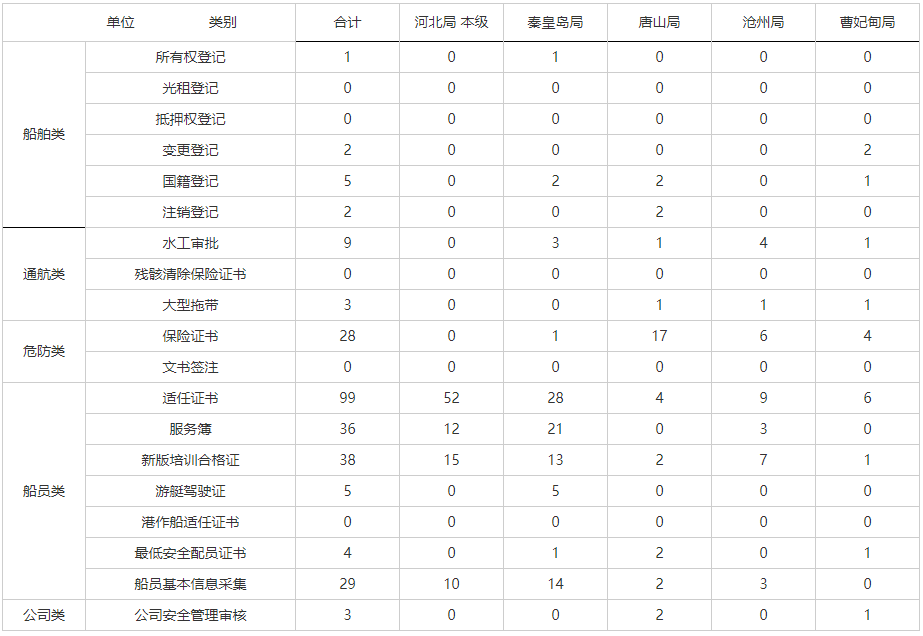 